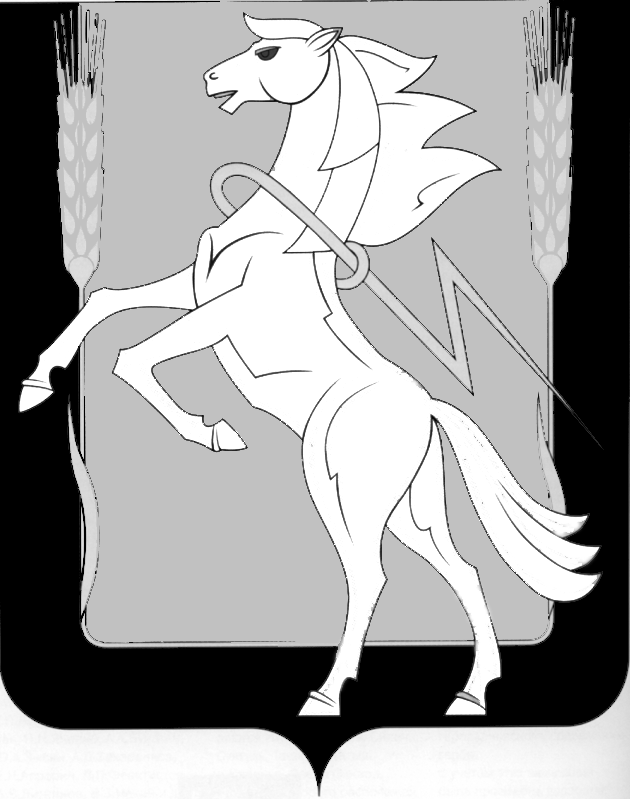 СОБРАНИЕ ДЕПУТАТОВ СОСНОВСКОГОМУНИЦИПАЛЬНОГО РАЙОНАЧЕТВЕРТОГО СОЗЫВАРЕШЕНИЕ от 16.11.2011 года № 304О Положении «О создании условий дляобеспечения поселений, входящих в состав муниципального образования «Сосновскиймуниципальный район», услугами связи,общественного питания, торговли и бытового обслуживания»  	Заслушав и обсудив доклад начальника отдела по земельным отношениям комитета по управлению имуществом и земельным отношениям Антонова В.М., руководствуясь пунктом 18 части 1 статьи 15 Федерального закона от 06.10.2003 № 131-ФЗ «Об общих принципах организации местного самоуправления в Российской Федерации», Федеральными законами от 28.12.2009г. №381-ФЗ «Об основах государственного регулирования торговой деятельности в Российской Федерации», от 30.12.2006 № 271-ФЗ «О розничных рынках  и о внесении изменений в Трудовой Кодекс Российской федерации», от 17.07.1999 №176 –ФЗ «О почтовой связи», от 07.07.2003 №126-ФЗ «О связи», от 26.07.2006 №135-ФЗ «О защите конкуренции», от 07.02.1992 № 2300-1 «О защите прав потребителей», Уставом Сосновского муниципального района, Собрание депутатов Сосновского муниципального района четвертого созыва   РЕШАЕТ:1. Утвердить Положение «О создании условий для обеспечения поселений, входящих в состав муниципального образования «Сосновский муниципальный район», услугами связи, общественного питания, торговли и бытового обслуживания» (прилагается). 2. Контроль исполнения данного решения возложить на заместителя Главы района Меркушкина А.Г. и на председателя постоянной комиссии по законности и правопорядку Зыкову Г.М. 3. Настоящее решение вступает в силу со дня его официального опубликования. 4. Опубликовать настоящее решение в информационном бюллетене «Сосновская Нива».Председатель Собрания депутатов	     					               Г.М. ШихалеваУтверждено Решением Собрания депутатовОт 16.11.2011г. №304Положение
О создании условий для обеспечения поселений, входящих в состав муниципального образования «Сосновский муниципальный район», услугами связи, общественного питания, торговли и бытового обслуживания1. Общие положения1.1. Настоящее Положение разработано в соответствии 	с пунктом 18 части 1 статьи 15 Федерального закона от 06.10.2003 № 131-ФЗ «Об общих принципах организации местного самоуправления в Российской Федерации», Федеральными законами от 28.12.2009 № 381-ФЗ «Об основах государственного регулирования торговой деятельности в Российской Федерации», от 30.12.2006 № 271-ФЗ «О розничных рынках  и о внесении изменений в Трудовой Кодекс Российской федерации», от 17.07.1999 №176 –ФЗ «О почтовой связи», от 07.07.2003 №126-ФЗ «О связи», от 26.07.2006 №135-ФЗ «О защите конкуренции», от 07.02.1992 № 2300-1 «О защите прав потребителей», Уставом муниципального образования «Сосновский муниципальный район» и регулирует вопросы создания условий для обеспечения поселений услугами связи, общественного питания, торговли и бытового обслуживания. 2. Основные цели и задачи2.1. Органы местного самоуправления муниципального образования «Сосновский муниципальный район» с целью создания условий для обеспечения поселений услугами связи, общественного питания, торговли и бытового обслуживания населения поддерживает государственную политику по развитию рынка услуг связи, сферы общественного питания, торговли и бытового обслуживания путем исполнения рыночных механизмов хозяйствования. 2.2. Основные задачи: 2.2.1. Создание условий для обеспечения поселений, входящих в состав муниципального образования «Сосновский муниципальный район», услугами связи, общественного питания, торговли и бытового обслуживания. 
    2.2.2. Рациональное распределение пунктов оказания услуг связи, предприятий общественного питания, предприятий торговли и пунктов бытового обслуживания на территории поселений, входящих в состав муниципального образования «Сосновский муниципальный район», с учетом мнения и пожелания его жителей. 2.2.3. Содействие свободной торговле предприятий всех форм собственности. 
    2.2.4. Содействие операторам связи в максимальном удовлетворении потребностей населения и предприятий на территории поселений в услугах связи и повышении качества предоставляемых услуг. Создание условий для расширения видов и объемов услуг связи. 2.2.5. Создание условий для обеспечения доступности и качества услуг в сфере связи, торговли, общественного питания, бытового обслуживания всех категорий потребителей. 2.2.6. Создание условий для обеспечения в пределах предоставленных законодательством полномочий защиты прав потребителей. 3. Полномочия Собрания депутатов Сосновского муниципального районаСобрание депутатов Сосновского муниципального района в целях создания условий для обеспечения поселений услугами связи, общественного питания, торговли и бытового обслуживания населения выполняет следующие функции:3.1. Принимает нормативные правовые акты по вопросам развития потребительского рынка товаров и услуг в рамках компетенции, определенной действующим законодательством;   3.2. Осуществляет иные полномочия в соответствии с действующим законодательством.4. Полномочия Администрации муниципального образования Сосновский муниципальный районАдминистрация муниципального образования «Сосновский муниципальный район» в целях создания условий для обеспечения поселений услугами связи, общественного питания, торговли и бытового обслуживания населения выполняет следующие функции: 3.1. Готовит проекты муниципальных нормативно-правовых актов по вопросам развития потребительского рынка товаров и услуг и осуществляет контроль их исполнения; 3.2. Утверждает муниципальные целевые программы по вопросам развития потребительского рынка товаров, услуг и связи; 3.3. Ведет реестр предприятий торговли, общественного питания и бытового обслуживания, зарегистрированных на территории муниципального района; 3.4. Ведет перечень мест, отведенных для организации мелкорозничной торговли на территории муниципального района; 3.5. Выдает разрешения на право организации розничных рынков;3.6. Выдает лицензии на розничную продажу алкогольной продукции в пределах имеющихся полномочий;3.7. Обеспечивает равный доступ операторов связи к строительству (размещению) и эксплуатации средств связи в пределах полос отвода автомобильных дорог и других инженерных объектов, находящихся в муниципальной собственности; 3.8. Содействует организациям связи, оказывающим универсальные услуги связи в получении и (или) строительстве сооружений связи и помещений, предназначенных для оказания универсальных услуг связи; 3.9. Участвует в создании на территории поселений соответствующих экстренных оперативных служб и обеспечении круглосуточного вызова указанных служб через средства связи в соответствии с действующим законодательством; 3.10. Оказывает методическую, консультативную и организационную помощь предприятиям связи, торговли, общественного питания и бытового обслуживания всех форм собственности; 3.11. Представляет уполномоченным органам информацию о нарушениях, выявленных по оказанию услуг в сфере связи, общественного питания, торговли и бытового обслуживания; 3.12. Вносит предложения по объемам финансирования, необходимым для создания условий по обеспечению поселений услугами связи, общественного питания, торговли и бытового обслуживания; 3.13. Готовит проекты нормативно-правовых актов по вопросам создания условий для обеспечения поселений услугами связи, общественного питания, торговли и бытового обслуживания; 3.14. Рассматривает жалобы, заявления и обращения потребителей по вопросам связи, общественного питания, торговли, бытового обслуживания населения; 3.15. Осуществляет иные полномочия в соответствии с действующим законодательством. 5. Финансовое обеспечениеФинансирование мероприятий по созданию условий для обеспечения поселений, входящих в состав муниципального образования «Сосновский муниципальный район», услугами связи, общественного питания, торговли и бытового обслуживания осуществляется за счет средств бюджета муниципального образования «Сосновский муниципальный район» в пределах средств, предусмотренных на эти цели по соответствующим кодам бюджетной классификации и иных источников финансирования, предусмотренных действующим законодательством. Иными источниками финансового обеспечения расходного обязательства могут быть:• средства, полученные от платных услуг; • добровольные безвозмездные пожертвования от физических и юридических лиц;• иные источники, не противоречащие действующему законодательству.